       ОЗВУЧИВАЕМ СКАЗКИ              ВМЕСТЕ С ДЕТЬМИ ШУМОВЫМИ ИНСТРУМЕНТАМИ                       Уважаемые родители!Сегодня я хочу вас познакомить с  шумовыми инструментами и озвучиванием при помощи них разных игровых заданий вместе со своими детьми дома. Такие инструменты наиболее доступны, потому что могут быть изготовлены своими руками из разного материала.- Так что же такое шум? Шум — беспорядочные непериодические колебания звучащего тела. В отличие от музыкальных звуков, шум не имеет точно определенной высоты. К шумовым звукам относятся треск, дребезжание, скрип, шелест и т. д., а шумовые оркестровые инструменты - это устройства для получения шумов, которые создают определенный ритмический и тембровый колорит.- Важнейшей особенностью работы с детскими шумовыми музыкальными инструментами является то, что освоение их не требует специальной подготовки и того времени, которые необходимы при обучении игре на инструменте в специальных музыкальных школах. Благодаря этому ребёнок почти сразу начинает играть на музыкальном инструменте и самостоятельно приобретать опыт в процессе практической работы.- Играя на шумовых инструментах дети, во-первых, совершенствуют навыки, приобретенные в работе с речевыми упражнениями (чувство ритма, владение темпом, динамикой), во-вторых, чувство ансамбля здесь развивается достаточно легко, в-третьих, дети учатся различать звучание инструментов по тембрам.- В результате игры на шумовых инструментах у детей развивается любознательность, воображение, речевая и общая инициатива, преодолевается застенчивость, повышается уровень познавательных и творческих способностей.При помощи шумовых инструментов ребенок может выполнять различные игровые задания, в  которые вы вместе  можете поиграть.  И я предлагаю вам посмотреть какие муз.шумовые инструменты можно изготовить своими руками .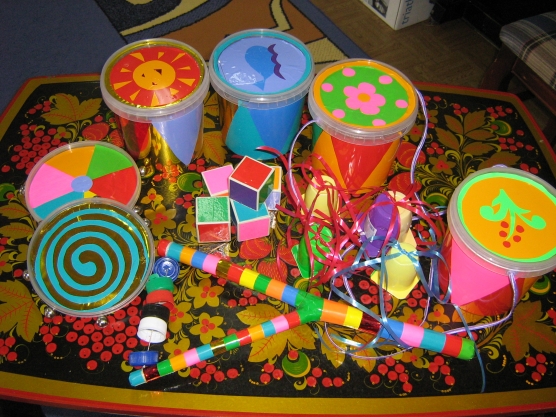 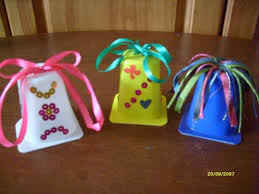 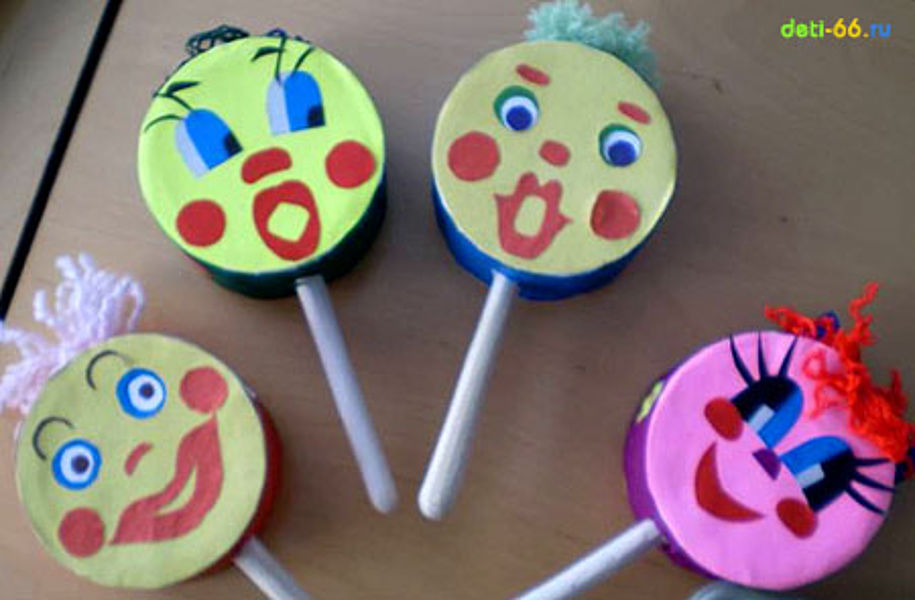 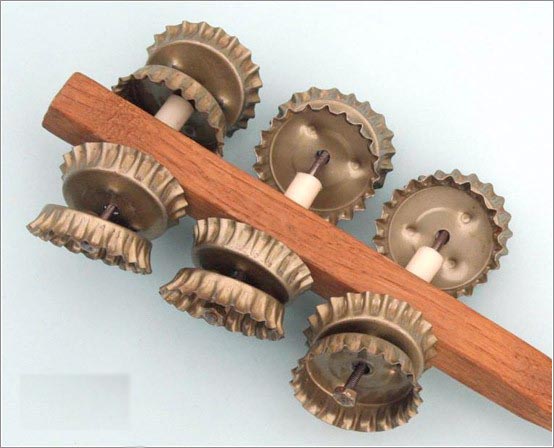 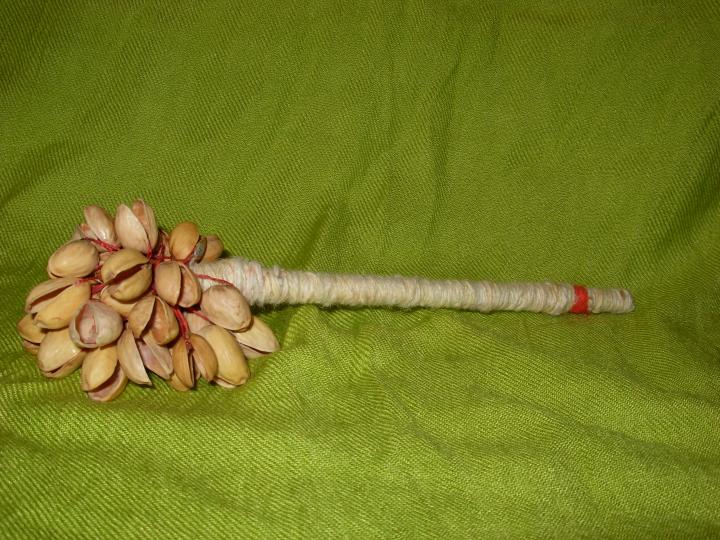 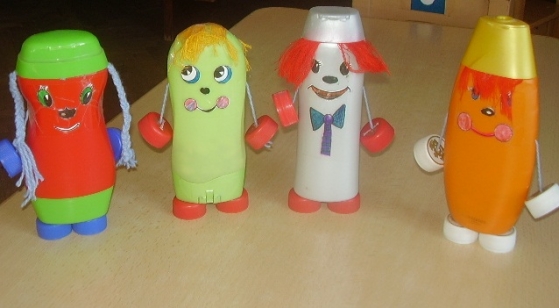 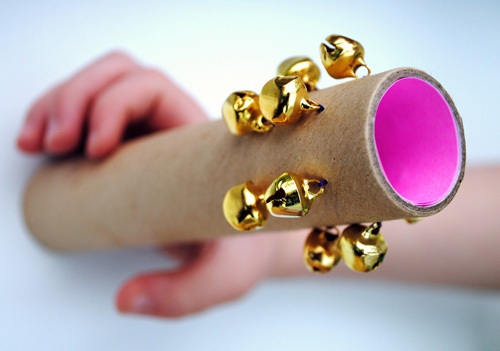 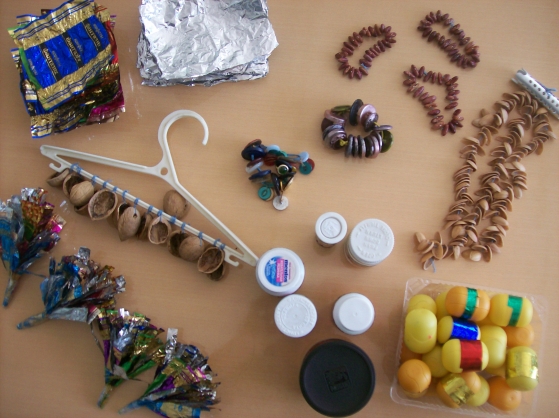 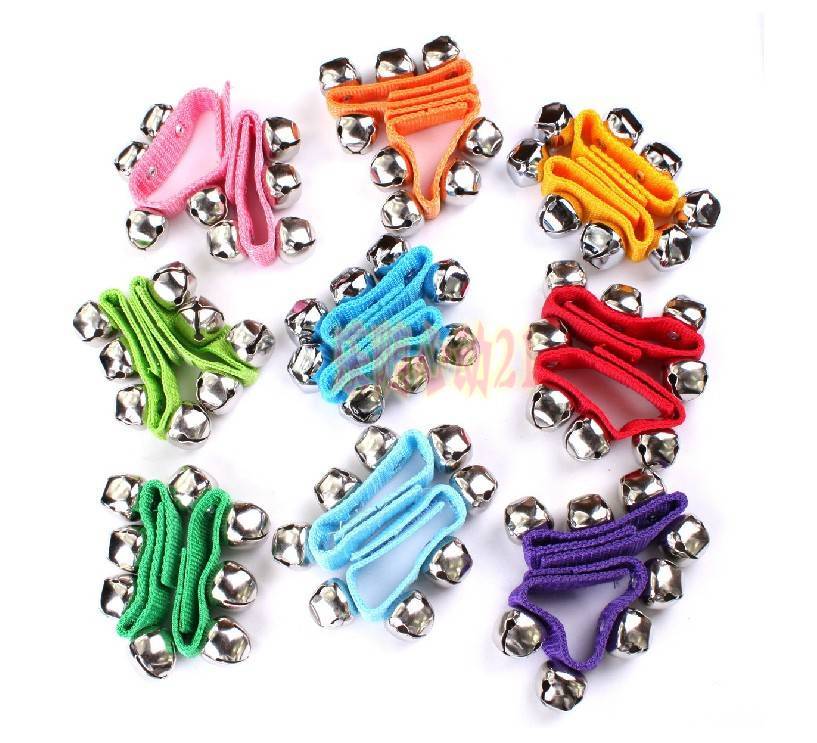 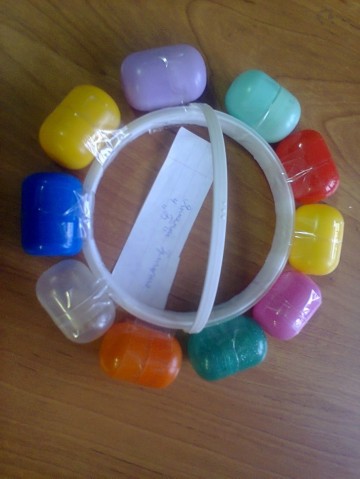 Вашему вниманию, уважаемые родители, я предлагаю интерактивную музыкально дидактическую игру « Теремок» 1)Загадайте ребёнку  загадку - что же это за сказка?Лисичка дом себе нашлаМышка добрая былаВ доме том, в конце концов,Стало множество жильцовО какой сказке говорится в этой загадке? Правильно, это русская народная сказка «Теремок»- (слайд №1) Назовите героев этой сказки вместе с ребёнком..(слайд второй – кликаем левой мышкой на домик, появляются герои сказки с музыкальными инструментами) Слайд № 2 *Мышка – норушка  – Погремушки (баночки с крупой, горохом…)  *Лягушка – квакушка – музыкальные молоточки (железные столовые ложки, колпачки из под лака для волос…)                                             *Зайчик – побегайчик – деревянными ложками( деревянные палочки, кубики…)                             *Лисичка - сестричка – музыкальный треугольник (металлические ключики….)                            *Волчище - серый хвостище – бубен (Любой шумовой инструмент, изготовленный своими руками)                            *Медведь – барабан(коробочки с деталями использованных фломастеров…)Предлагаю вам озвучить  сказку музыкальными инструментами. У каждого героя есть своя песенка, песенка будет изображена на схемах: на слайде большие кружочки – долгие звуки, мы их исполняем медленно, маленькие кружочки – короткие звуки, исполняем быстро. ( Прохлопайте с ребёнком ритмические схемы в ладоши.) Слайд № 3 - Прохлопать ритмические схемы в ладоши                Распределим героев сказки и инструменты, которые вы сделали с ребёнком.Играем сказкуСлайд №4 - Стоит в поле теремок – теремок                     Он не низок не высок, не высок                     Как по полю, полю мышка бежит (кликаем левой мышкой на теремок)                    У дверей остановилась, в колокольчик звенит.Мышка звонит в колокольчик, но дверь в теремок не открывается.  А теремок-то не простой, а волшебный. Чтобы в него войти, нужно выполнить задание.            (Вместе с Мышкой играем по схеме ритмическую песенку) Слайд № 5( кликаем левой мышкой на дверь теремка) - Молодец Мышка, справилась с заданием, заходи в теремок.Слайд № 6 -Стоит в поле теремок – теремок                     Он не низок не высок, не высок                     Как по полю, полю лягушка спеши(кликаем левой мышкой на теремок)                     У дверей остановилась, в колокольчик звенит.А для лягушки – квакушки тоже есть задание. Сыграйте песенку вместе с ней, чтобы лягушка попала в теремок                ( играем ритмический рисунок по схеме шумовыми инструментами) Слайд № 7 -Молодец, лягушка – квакушка, справилась с заданием.( кликаем левой мышкой  на двери теремка) Вот и стали жить они вдвоем, а мы продолжаем сказку дальше, поем все дружноСлайд № 8 -Стоит в поле теремок – теремок                     Он не низок не высок, не высок                     Как по полю, полю зайка бежит (кликаем  левой мышкой на теремок)                     У дверей остановился, в колокольчик звенит     (Зайка выполняет задание, играет по схеме на деревянных ложках или на любом шумовом инструменте, который вы сделали с ребёнком своими руками)Слайд № 9 - Молодец, Зайка, заходи в теремок(кликаем левой мышкой на дверь теремка)                       Стали жить они втроем, поют песни, веселятся, пляшут.Слайд № 10 - Стоит в поле теремок – теремок                        Он не низок не высок, не высок                        Как по полю, полю Лисонька бежит (Кликаем левой мышкой на теремок)                        У дверей остановилась, в колокольчик звенит.          (Лисичка берет треугольник и на нем играет свою песенку.) Слайд № 11 - Молодец, Лисичка,  заходи в теремок! (кликаем левой мышкой на двери теремка) Слайды № 12, 13, 14, 15 - (последовательно появляются герои сказки Волка и Медведя, поигрывают свои ритмические песенки)Слайд № 16 - А сейчас, когда все зверюшки поселились в теремке, им стало ещё веселее и они решили организовать свой лесной оркестр.       (Все зверюшки исполняют вместе «Ах, вы сени, мои сени» - привлекайте к игре свою семью, озвучивайте сказку все вместе . Тогда у вас получится самый настоящий оркестр в вашем семейном театре.Желаю вам весёлого вечера с вашим ребёнком. Результат от такого общения и совместного творчества вы  ощутите сразу, и поверьте, это будет здорово ! Уделите своему любимому ребёнку чуточку времени и внимания.С уважением, музыкальный руководитель Самарина Ольга Михайловна